Mod. 1/149REGISTRO DELLE ATTIVITÀ DIDATTICHE INTEGRATIVE DEI RICERCATORID.P.R. 11 luglio 1980 n. 382, art. 32 – D.P.R. 10 marzo 1982 n. 162, art. 4 – Legge 22 aprile 1987 n. 158, art. 1 – Legge 19 novembre 1990 n. 341, art. 12;D.M. 3 novembre 1999 n. 509 – Regolamento recante le norme concernenti l’Autonomia didattica degli Atenei;D.R. 10 agosto 2001 n. 2199 – Regolamento didattico di Ateneo dell’Università degli Studi di Roma “Tor Vergata”.DOTT. 	   	Anno Accademico 20	20  	visto per la confermaIl Direttore del DipartimentoA V V E R T E N Z AAi sensi della normativa vigente in materia il ricercatore è tenuto ad annotare tutte le attività didattiche sul Registro, che al termine dell’anno accademico deve essere consegnato alla Presidenza della Facoltà, la quale provvederà a trasmetterlo, munito del visto del Preside, alla Div. I Rip. 1 - Settore II Ricercatori.D.P.R. 11 LUGLIO 1980, N. 382ART. 32 – COMPITI DEI RICERCATORI UNIVERSITARII ricercatori universitari contribuiscono allo sviluppo della ricerca scientifica universitaria e assolvono a compiti didattici integrativi dei corsi di insegnamento ufficiali. Tra tali compiti sono comprese le esercitazioni, la collaborazione con gli studenti nelle ricerche attinenti alle tesi di laurea e la partecipazione alla sperimentazione di nuove modalità di insegnamento ed alle connesse attività tutoriali.I ricercatori confermati possono accedere direttamente ai fondi per la ricerca scientifica, sia a livello nazionale sia a livello locale. Essi adempiono a compiti di ricerca scientifica su temi di loro scelta e possono partecipare a programmi di ricerca delle strutture universitarie in cui sono inseriti. Possono altresì svolgere, oltre ai compiti didattici, di cui al precedente comma, cicli di lezioni interne ai corsi attivati e attività di seminario secondo modalità definite dal consiglio di corso di laurea e d’intesa con i professori titolari degli insegnamenti ufficiali. Possono altresì partecipare alle commissioni d’esame di profitto come cultori della materia.I consigli delle facoltà dalle quali i ricercatori dipendono determinano, ogni anno accademico, gli impegni e le modalità di esercizio delle funzioni scientifiche e di quelle didattiche.Per le funzioni didattiche il ricercatore è tenuto ad un impegno per non più di  250 ore annue annotate dal ricercatore medesimo in apposito registro. Il ricercatore è inoltre tenuto ad assicurare il suo impegno per le attività collegiali negli Atenei, ove investito della relativa rappresentanza.Le predette modalità sono definite, sentito il ricercatore interessato, dal consiglio dl corso di laurea, per quanto concerne le attività didattiche , e, per quanto concerne la ricerca scientifica e l’accesso ai relativi fondi, dal Dipartimento, se costituito, ovvero dal consiglio di Istituto nel quale il ricercatore è inserito per la ricerca.Ai sensi della legge 22 aprile 1987, n. 158, comma 2, tale impegno è portato rispettivamente a 350 ore (tempo pieno) ed a 200 ore (tempo definito).D.P.R. 10 MARZO 1982, N. 162ART. 4 – ORGANIZZAZIONE DIDATTICAFino a quando non interverrà la legge prevista dall’ultimo comma dell’art. 93 delD.P.R. 382/80, in ordine al definitivo assetto delle strutture universitarie a seguito della sperimentazione dipartimentale, per l’attuazione delle attività didattiche programmate dai Consigli delle scuole dirette ai fini speciali e delle Scuole di specializzazione, provvede ciascuna Facoltà per la parte di propria competenza, in relazione a quanto previsto dalla Statuto, ai sensi degli articoli 7, 9 e 32, comma terzo, del D.P.R. 382/80L’attività didattica dei professori straordinari, ordinari e associati nei corsi delle Scuole dirette a fini speciali e nelle Scuole di specializzazione costituisce adempimento dei propri doveri didattici.L’impegno didattico dei professori ordinari e straordinari nei corsi di laurea e nelle Scuole di specializzazione non può comunque essere inferiore ai due terzi del loro complessivo impegno orario.La ripartizione di tali attività e compiti è determinata all’inizio di ogni anno accademico d’intesa tra il Consiglio di Facoltà e il Consiglio della Scuola, ai sensi dell’art. 10, comma terzo, del citato D.P.R. 382/80.L’attività didattica dei ricercatori nelle Scuole dirette ai fini speciali costituisce adempimento dei propri doveri didattici nell’ambito dell’impegno orario previsto dal quarto comma dell’art. 32 del D.P.R. 382/80, e secondo le modalità di cui al terzo comma dello stesso art. 32.Alle Scuole dirette ai fini speciali ed alle Scuole di specializzazione si applica il disposto dell’art. 25 del D.P.R. 382/80, oltre a quanto previsto dall’art. 39 della legge 833/78.Nelle predette Scuole, eventuali attività didattiche a prevalente carattere tecnico- pratico connesse a speciali insegnamenti professionali sono conferite con contratto di diritto privato a tempo determinato secondo le modalità di cui all’art. 25 del D.P.R. 382/80. La durate a la misura potranno superare il limite ivi previsto in caso di comprovata necessità e previo nulla osta del Rettore che ne dà comunicazione al Ministero della Pubblica Istruzione.LEGGE 22 APRILE 1987, N. 158ART. 1 – INCOMPATIBILITÀ E REGIME DI IMPEGNOL’ufficio di ricercatori è incompatibile con l’esercizio del commercio, dell’industria o comunque di attività imprenditoriali e con altri rapporti di impiego pubblico e privato.I ricercatori confermati possono optare tra il regime a tempo pieno e il regime a tempo definito; il limite massimo di impegno per l’attività didattica previsto dall’art. 32 del D.P.R. 11.7.1980, n. 382, è portato rispettivamente a 350 ore ed a 200 ore. La scelta va esercitata con domanda da presentare al Rettore almeno due mesi prima dell’inizio di ogni anno accademico. L’opzione obbliga al rispetto dell’impegno assunto per almeno un biennio.I ricercatori non possono svolgere, fino al superamento del giudizio di conferma, attività libere professionali connesse alla iscrizione ad albi professionali, esterne alle attività proprie o convenzionate della struttura di appartenenza.Si applicano ai ricercatori le norme sulle situazioni di incompatibilità e sul collocamento in aspettativa obbligatoria previste dall’art. 13 del D.P.R. 11.7.1980, n. 382.In caso di inosservanza delle norme sulle incompatibilità di cui ai precedenti commi si applicano le disposizioni previste dall’art. 15 del D.P.R. 11.7.1980, n. 382.5/bis. Con l’esercizio dell’opzione di cui al comma due, da effettuarsi entro sessanta giorni dalla data di entrata in vigore della legge di conversione del presente decreto, sono sanate tutte le eventuali pregresse situazioni di incompatibilità con l’ufficio di ricercatore, previste dell’art. 34 del D.P.R. 11.7.1980, n. 382 anche se oggetto di diffida di cui all’art. 15 del decreto medesimo.5/ter. La normativa di cui al presente articolo si applica anche ai ricercatori confermati dichiarati decaduti per incompatibilità con l’esercizio delle attività professionali connesse all’iscrizione ad albi professionali, con provvedimenti non ancora definitivi.LEGGE 19 NOVEMBRE 1990, N. 341 ART. 12 – ATTIVITÀ DI DOCENZAI professori di ruolo, ad integrazione di quanto previsto dagli articoli 1, 9, 10 del decreto del Presidente della Repubblica, 11 luglio 1980, n. 382, e successive modificazioni, e dell’articolo 4 del decreto del Presidente della Repubblica 10 marzo 1982, n. 162, adempiono ai compiti didattici nei corsi di diploma universitario e nei corsi di cui all’articolo 6, comma1, lettera a), e comma 2, della presente legge. I ricercatori, a integrazione di quanto previsto dagli articoli 30, 31, 32 del decreto del Presidente della Repubblica 11 luglio 1980, n. 382, adempiono ai compiti didattici in tutti i corsi di studio previsti dalla presente legge, secondo le modalità di cui ai commi 3, 4, 5, 6 e 7 del presente articolo.È altresì compito istituzionale dei professori e dei ricercatori guidare il processo di formazione culturale dello studente, secondo quanto previsto dal sistema di tutorato di cui all’articolo 13.Ferma restando per i professori la responsabilità didattica di un corso relativo ad un insegnamento, le strutture didattiche, secondo le esigenze della programmazione didattica, attribuiscono ai professori e ai ricercatori, con le modalità di cui al decreto del Presidente della Repubblica 11 luglio 1980, n. 382, e con il consenso dell’interessato, l’affidamento e la supplenza di ulteriori corsi o moduli che, comunque, non danno diritto ad alcuna ricerca di posti nei concorsi. La programmazione deve in ogni caso assicurare la piena utilizzazione nelle strutture didattiche dei professori e dei ricercatori e l’assolvimento degli impegni previsti dalle rispettive norme di stato giuridico.I ricercatori possono essere componenti delle commissioni di esame di profitto nei corsi di diploma universitario, di laurea e di specializzazione, e relatori di tesi di laurea.…omissis…ESERCITAZIONI INERENTI AI CORSI UFFICIALICICLI DI LEZIONI INTERNE A CORSI ATTIVATI E SEMINARIATTIVITA’	DIDATTICHE	PRESSO	LE	SCUOLE	DI	SPECIALIZZAZIONE, SCUOLE DIRETTE AI FINI SPECIALIATTIVITA’ DI TUTORATOESAMI DI PROFITTORELATORE DI TESI DI LAUREALIBRETTO DELLE LEZIONI (carico didattico)A V V E R T E N Z APer gli affidamenti o le supplenze compilare l’apposito libretto delle lezioniESERCITAZIONI INERENTI AL CORSO UFFICIALE DItitolare prof._	_argomento……………………………………………………………………………………giorno………………………………………………………………… tot. ore……………...argomento……………………………………………………………………………………giorno………………………………………………………………… tot. ore……………...argomento……………………………………………………………………………………giorno………………………………………………………………… tot. ore……………...argomento……………………………………………………………………………………giorno………………………………………………………………… tot. ore……………...argomento……………………………………………………………………………………giorno………………………………………………………………… tot. ore……………...argomento……………………………………………………………………………………giorno………………………………………………………………… tot. ore……………...argomento……………………………………………………………………………………giorno………………………………………………………………… tot. ore……………...argomento……………………………………………………………………………………giorno………………………………………………………………… tot. ore……………...argomento……………………………………………………………………………………giorno………………………………………………………………… tot. ore……………...argomento……………………………………………………………………………………giorno………………………………………………………………… tot. ore……………...argomento……………………………………………………………………………………giorno………………………………………………………………… tot. ore……………...argomento……………………………………………………………………………………giorno………………………………………………………………… tot. ore……………...argomento……………………………………………………………………………………giorno………………………………………………………………… tot. ore……………...TOTALE ORE_ 	 FIRMA 	CICLI DI LEZIONI INTERNE AL CORSO UFFICIALE DItitolare prof._	_argomento……………………………………………………………………………………giorno………………………………………………………………… tot. ore……………...argomento……………………………………………………………………………………giorno………………………………………………………………… tot. ore……………...argomento……………………………………………………………………………………giorno………………………………………………………………… tot. ore……………...argomento……………………………………………………………………………………giorno………………………………………………………………… tot. ore……………...argomento……………………………………………………………………………………giorno………………………………………………………………… tot. ore……………...argomento……………………………………………………………………………………giorno………………………………………………………………… tot. ore……………...argomento……………………………………………………………………………………giorno………………………………………………………………… tot. ore……………...argomento……………………………………………………………………………………giorno………………………………………………………………… tot. ore……………...argomento……………………………………………………………………………………giorno………………………………………………………………… tot. ore……………...argomento……………………………………………………………………………………giorno………………………………………………………………… tot. ore……………...argomento……………………………………………………………………………………giorno………………………………………………………………… tot. ore……………...argomento……………………………………………………………………………………giorno………………………………………………………………… tot. ore……………...argomento……………………………………………………………………………………giorno………………………………………………………………… tot. ore……………...TOTALE ORE_ 	 FIRMA 	ATTIVITÀ DIDATTICHE PRESSO LE SCUOLE DI SPECIALIZZAZIONE, SCUOLE DIRETTE A FINI SPECIALISCUOLA 	argomento……………………………………………………………………………………giorno………………………………………………………………… tot. ore……………...argomento……………………………………………………………………………………giorno………………………………………………………………… tot. ore……………...argomento……………………………………………………………………………………giorno………………………………………………………………… tot. ore……………...argomento……………………………………………………………………………………giorno………………………………………………………………… tot. ore……………...argomento……………………………………………………………………………………giorno………………………………………………………………… tot. ore……………...argomento……………………………………………………………………………………giorno………………………………………………………………… tot. ore……………...argomento……………………………………………………………………………………giorno………………………………………………………………… tot. ore……………...argomento……………………………………………………………………………………giorno………………………………………………………………… tot. ore……………...argomento……………………………………………………………………………………giorno………………………………………………………………… tot. ore……………...argomento……………………………………………………………………………………giorno………………………………………………………………… tot. ore……………...argomento……………………………………………………………………………………giorno………………………………………………………………… tot. ore……………...argomento……………………………………………………………………………………giorno………………………………………………………………… tot. ore……………...argomento……………………………………………………………………………………giorno………………………………………………………………… tot. ore……………...TOTALE ORE_ 	 FIRMA 	ATTIVITA’ DI TUTORATOargomento……………………………………………………………………………………giorno………………………………………………………………… tot. ore……………...argomento……………………………………………………………………………………giorno………………………………………………………………… tot. ore……………...argomento……………………………………………………………………………………giorno………………………………………………………………… tot. ore……………...argomento……………………………………………………………………………………giorno………………………………………………………………… tot. ore……………...argomento……………………………………………………………………………………giorno………………………………………………………………… tot. ore……………...argomento……………………………………………………………………………………giorno………………………………………………………………… tot. ore……………...argomento……………………………………………………………………………………giorno………………………………………………………………… tot. ore……………...argomento……………………………………………………………………………………giorno………………………………………………………………… tot. ore……………...argomento……………………………………………………………………………………giorno………………………………………………………………… tot. ore……………...argomento……………………………………………………………………………………giorno………………………………………………………………… tot. ore……………...argomento……………………………………………………………………………………giorno………………………………………………………………… tot. ore……………...argomento……………………………………………………………………………………giorno………………………………………………………………… tot. ore……………...argomento……………………………………………………………………………………giorno………………………………………………………………… tot. ore……………...TOTALE ORE_ 	FIRMA 	ESAMI DI PROFITTOesami di 	giorno_	tot. ore 		                         esami di 		giorno	tot. ore 		                         esami di 		giorno_	tot. ore 		                         esami di 		giorno_	tot. ore 		                         esami di 		giorno_	tot. ore 		                         esami di 		giorno_	tot. ore 		                         esami di 		giorno_	tot. ore 		                         esami di 		giorno_	tot. ore 		                         esami di 		giorno_	tot. ore 		                         esami di 		giorno_	tot. ore 		                         esami di 		giorno_	tot. ore 		                         esami di 		giorno_	tot. ore 	TOTALE ORE	_ FIRMA 		RELATORE DI TESI DI LAUREAseduta del	tot. ore  	                          seduta del	tot. ore  	                           seduta del	tot. ore  	                           seduta del	tot. ore  	                           seduta del	tot. ore  	                           seduta del	tot. ore  	                           seduta del	tot. ore  	                          seduta del	tot. ore  	                           seduta del	tot. ore  	                           seduta del	tot. ore  	                           seduta del	tot. ore  	                           seduta del	tot. ore  	                           seduta del	tot. ore  	                           seduta del	tot. ore  	                           seduta del	tot. ore  	                           seduta del	tot. ore  	                           seduta         del                                                                              tot.         ore seduta         del                                                                              tot.         ore seduta         del                                                                              tot.         ore seduta         del                                                                              tot.         ore seduta         del                                                                              tot.         ore seduta         del                                                                              tot.         ore seduta         del                                                                              tot.         ore seduta         del                                                                              tot.         ore seduta         del                                                                              tot.         ore seduta         del                                                                              tot.         ore seduta         del                                                                              tot.         ore seduta del tot. ore                                   TOTALE ORE 	FIRMA 	7 – LIBRETTO DELLE LEZIONI(carico didattico)Corso di 	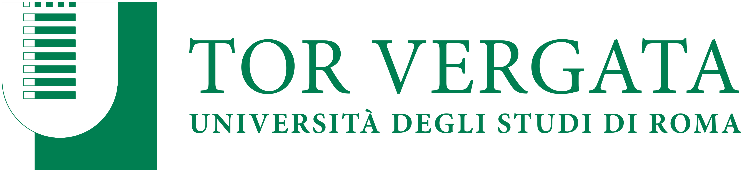 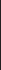 Facoltà di EconomiaArgomento della lezione N.Argomento della lezione N.Addì ......................... 20.........Firma dell’InsegnanteAddì ......................... 20.........Firma dell’InsegnanteArgomento della lezione N.Argomento della lezione N.Addì ......................... 20.........Firma dell’InsegnanteAddì ......................... 20.........Firma dell’InsegnanteArgomento della lezione N.Argomento della lezione N.Addì ......................... 20.........Firma dell’InsegnanteAddì ......................... 20.........Firma dell’InsegnanteArgomento della lezione N.Argomento della lezione N.Addì ......................... 20.........Firma dell’InsegnanteAddì ......................... 20.........Firma dell’InsegnanteArgomento della lezione N.Argomento della lezione N.Addì ......................... 20.........Firma dell’InsegnanteAddì ......................... 20.........Firma dell’InsegnanteArgomento della lezione N.Argomento della lezione N.Addì ......................... 20.........Firma dell’InsegnanteAddì ......................... 20.........Firma dell’InsegnanteArgomento della lezione N.Argomento della lezione N.Addì ......................... 20.........Firma dell’InsegnanteAddì ......................... 20.........Firma dell’InsegnanteArgomento della lezione N.Argomento della lezione N.Addì ......................... 20.........Firma dell’InsegnanteAddì ......................... 20.........Firma dell’InsegnanteArgomento della lezione N.Argomento della lezione N.Addì ......................... 20.........Firma dell’InsegnanteAddì ......................... 20.........Firma dell’InsegnanteArgomento della lezione N.Argomento della lezione N.Addì ......................... 20.........Firma dell’InsegnanteAddì ......................... 20.........Firma dell’InsegnanteArgomento della lezione N.Argomento della lezione N.Addì ......................... 20.........Firma dell’InsegnanteAddì ......................... 20.........Firma dell’InsegnanteArgomento della lezione N.Argomento della lezione N.Addì ......................... 20.........Firma dell’InsegnanteAddì ......................... 20.........Firma dell’InsegnanteArgomento della lezione N.Argomento della lezione N.Addì ......................... 20.........Firma dell’InsegnanteAddì ......................... 20.........Firma dell’InsegnanteArgomento della lezione N.Argomento della lezione N.Addì ......................... 20.........Firma dell’InsegnanteAddì ......................... 20.........Firma dell’InsegnanteArgomento della lezione N.Argomento della lezione N.Addì ......................... 20.........Firma dell’InsegnanteAddì ......................... 20.........Firma dell’Insegnante